04.02.21 LO:  to write about real things and make revisions to my work.04.02.21 LO:  to write about real things and make revisions to my work.I have written facts about dinosaurs. 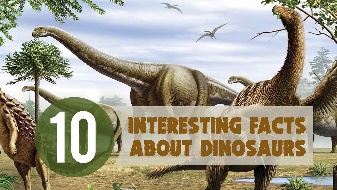 I have made at least one revision to my writing.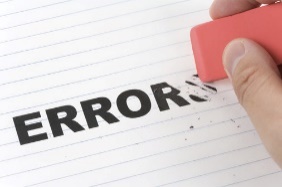 I have included the correct punctuation.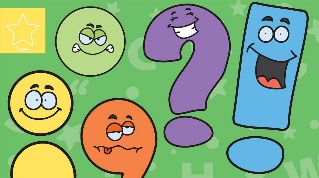 I have formed my letters correctly.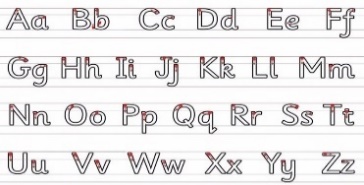 Challenge- I have written consistently in the past tense. Greater depth – I have started to join some of my writing correctly. Words of the week –   extinct   fierce   evolved   Challenge- I have written consistently in the past tense. Greater depth – I have started to join some of my writing correctly. Words of the week –   extinct   fierce   evolved   